Good Guys With GunsA newly completed database study from the Crime Prevention Research Center lists more than 60 instances in which a concealed carry permit holder stopped a mass shooter.The study’s authors note that the 60+ incidents are those in which a concealed carry permit holder used a handgun to stop a mass shooting, and point out:There is no reason to believe that this list is comprehensive, given how little media coverage is devoted to these heroic acts. In addition, we make no attempt here to list here the vast number of defensive gun uses in general that are reported daily in the US.The 60+ incidents listed in which concealed permit holders stopped mass shooters occurred in the states of Alabama, Alaska, Arkansas, California, Colorado, Florida, Georgia, Indiana, Illinois, Kentucky, Louisiana, Nebraska, Ohio, Oklahoma, Oregon, Pennsylvania, South Carolina, Tennessee, Texas, Washington, and Wisconsin, among others.The incidents in which concealed permit holders stopped mass shooters happened between December 17, 1991, and May 25, 2022.A few examples from the study:Lancaster, Pennsylvania, October 17, 2021  – A fight between two teens turned into a shooting. A 16-year-old allegedly illegally carrying a gun started shooting. A fight over the gun ensued and shots were fired.Lancaster Online reported that a bystander with a gun intervened by shooting one of the individuals, ending the threat. The unidentified bystander, who legally possessed the firearm, had heard gunshots related to a fight between two males that knew each other, police said. The bystander remained on scene until security and police arrived.Duncan, Oklahoma, November 18, 2019 — There was a shooting at a Walmart parking lot in Duncan, Oklahoma that left two people murdered.USA Today noted, “Aaron Helton, an Army veteran, said he was at the Walmart around 9:45 a.m. when he heard nine shots and saw the gunman, weapon in hand. According to Helton, another man walked up, put a pistol to the gunman’s head and told him to stop shooting. Helton said he saw the shooter was turning the gun on himself and looked away.”Chicago, Illinois, April 19, 2015 — An Uber driver with a permitted concealed handgun stopped what likely would have been a mass public shooting.  Police arrived on the scene quickly, but the Uber driver had already taken care of the situation before they arrived.Breitbart News covered the Uber driver’s actions as well, noting that the driver with a concealed carry permit thwarted an attempted mass shooting by pulling his own weapon and shooting a gunman who had opened fire in Chicago’s Logan Square.No one other than the alleged would-be mass shooter was injured.  There were zero reports of concealed carry holders committing mass shootings.  There were no reports of  robberies or rapes by CC holders.  In fact, there are no reports of any NRA member committing any act of terror or violence against the law.The AwakeningWe often hear the term woke.  It is a colloquialism.  The awaken also means something to us.  What does it mean to be awake?  In 1973 I wrote about this in my journals.  I wondered if mortal life was being awake, or if we were actually dreaming a mortal life and we actually wake up when we die.  I really wrestled with this.  At times, the conflict I had with this mortal existence really bothered me.  I couldn’t cope with the games people play or the insatiable passion people had for domination and victory over other people.  Bosses and wives and husbands and military officers all had this requirement.  I couldn’t understand it.I felt so old trapped in the body of young boy.  It was as though the things I saw and said didn’t mean anything in this world.  No one listened.  No one cared.Like most people, I suppose, I had a few awakenings in my life.  I wandered.  When I was 19, I took a class in Transcendental Meditation.  I connected with my older self.  I realized I wasn’t from here.  It wasn’t that I didn’t belong.  I did.  I discovered that I came here from far away for a reason.  I had visions and dreams of the reason, but it was not anywhere close to where I was in 1974.  I remembered having visions when I was 10 years old.I inherited the gift from my grandmother.  I could see things that were going to happen.  Not little things.  Big things.  Of course, I had no self-constraint, so I blabbed all the time.  And I got my ass kicked all the time.  As I got older, I wondered how I could see these things.  I discovered time was something I could see through as easily as I could see across the street for some things.  I could look at a building or a person, it didn’t matter.  I could see what they looked like 20 years in the future.  Sometimes I could almost reach out and touch it.  A gift?  Some would say.  One day I would curse it, and the next I would embrace it.  Funny, I never questioned why I could see them.  I knew why.  The big question was what to do with it.I studied the best truths I could get my hands on. What happens to our souls when our bodies die? Do souls “sleep” until the final resurrection and judgment? There were scholars who talked about “Conditional Immortality”; the notion that the soul ceases to exist after the physical death of the body.  In fact, Jehovah’s Witnesses call this “soul annihilation”; only those who are redeemed will have their souls recreated by God at the Second Coming of Jesus. I am not buying it.  If I followed that tradition, and believe me it is a tradition, then I would have to reject the writings.Souls Are Alive With God Immediately After the Death of the Body
See Luke 23:39-43 and Ecclesiastes 12:5-7Even though Jesus and the thief on the cross were about to experience physical death, Jesus told the thief, “Today thou shalt be with me in paradise.” The word used here for “paradise” is the Greek word, “paradeisos” and it is the same word that Paul uses to describe heaven in 2 Corinthians 12:2-4. It means a disembodied life; the soul does not die when the body dies. 1,800 years ago I died on a distant planet I remember being called Findarra.  That’s when time really had no meaning, because I woke up here in the body of a 9 year old boy.  That plan et was destroyed by an exploding star, and next month, finally, the light from that explosion will reach Earth.  Very close to the North Star, a new star will appear for a couple of months.  And then, that memory too will fade away.  You’ll see.  Everyone will see.  My soul survived.  So did yours.  And we’re here now.  Together.  Doing mortality.Solomon also acknowledges this reality when he describes life beyond the grave. Solomon says that while people are still mourning our absence, we are on our way to the God that created us in the first place. We are not stationary. We are not lying in the grave. We are alive and moving.Souls Are Functional Immediately After the Death of the Body
See Luke 16:19-31In the famous passage describing the rich man and Lazarus, the dead are repeatedly described as performing actions that are characteristic of the living. But that’s not all; God tells the rich man it is at least hypothetically possible that the dead could “go” to the living. Once again, the dead are not dead. How can this be? It can only be possible if the physically dead are still immaterially alive.Souls Are Available Immediately After the Death of the Body
See Matthew 17:1-3 and Matthew 22:31-32At the Transfiguration—this is a temporary glorification of the mortal body to be able to withstand the glory of God without being crispied—Jesus talks to Elijah and Moses. Even though Peter, James and John witness them standing there taking with Jesus, they obviously died long before Jesus was born, so how could this scene be true unless they exist truly as immortal souls, and not simply as physical bodies? Here once again we have another example of disembodied life after death, something that is ONLY possible if we exist as living immortal souls. In addition, Jesus later tells his followers, “But regarding the resurrection of the dead, have you not read that which was spoken to you by God, saying, ‘I am the God of Abraham, and the God of Isaac, and the God of Jacob’? He is not the God of the dead but of the living.” Also, pay close attention to the fact that Peter, James, and John saw them as they appeared in mortal form.  They weren’t burning bushes or orbs or fairies.  They were men with robes on.  You look very much just like you have always looked in this body.  When I lived on Findarra, I was 7 feet tall, had golden skin and blue eyes with 6 fingers and toes and two rows of teeth.  I had two sets of vocal cords, so I could make tones with my voices in harmony.  Beautiful sounds it take two humans to make.  Words that cannot ever be spoken in this body.  But, I recognized myself when I looked into the water.  I sometimes see myself when I look in the water, even today.  How can Jesus describe Abraham, Isaac and Jacob as “living” at the time of this statement? This only makes sense if Abraham, Isaac and Jacob are actually immortal souls that are alive after death (and prior to their physical resurrection in the future). If they are immortal souls, immaterial beings, then the passage begins to make sense.Souls Are the Source of Life Immediately After the Death of the Body
See 1 Kings 17:19-23The author of 1 Kings tells us that Elijah revived a widow’s son: “And the LORD heard the voice of Elijah, and the life of the child returned to him and he revived.” The “life” of the child is said to “return to him”. The word used here is “shuwb” (shoob) and it really means “to turn back”, as if to retreat. But to turn back from where? Where is the ‘life’ at when it is ‘returned’? To describe ‘life’ in this way is to say that after the body dies, the true life of the person exists beyond death and that God has the ability to return this ‘true’ life back to the body. This is consistent with the notion that ‘true’ life is actually found in the life of the soul, not the life of the body.Notice that this case for the soul does not utilize passages that have been translated with the word “soul”. I’ve avoided those passages because the two words commonly translated as “soul” (“nephesh” in the Old Testament and “psuche” in the New Testament) can be translated into many different words, encompassing a number of divergent concepts. The passages I have used, instead, describe a disembodied life that survives the death of the body. This Biblical evidence indicates that we are living souls who exist, even when our bodies fail us. That should give us hope and certainty in the promises of God and an expectation of life beyond the grave.Yes, we are eternal being having a mortal experience, but recognize how much intelligent energy has to be applied to get your spirit form into a mortal body so that you can feel and taste and smell this world?  Worlds must be created with the right elements and compounds to build a mortal body.  The female does not create this matter.  It organizes this matter, and then the spirit is welded into this matter to connect the subconscious with the conscious body.The energy of the body is connected to the soul so that pain and passion can be written by the soul.  The Akashic record is written in this form.  Only this form.  We come here to write in it the special things and great things of the spirit’s experience in mortal form.  This record is not written in heaven.  It is written on worlds like this one.  When Jesus came here in mortal form, He cam to write the resurrection into the Akashic Record.  That record can now be accessed by every soul on every world in this universe.  Even the ones who passed away in mortal form eons ago.  Is a resurrected physical body the same as one born of woman in mortality?  Great question.  Some would say they are very different.  I would say some might choose another mortal life rather than choose a painless immortal body.  After all, isn’t it pain that affirms you are alive?Attempt to Eliminate American Warfighters ThwartedThe most feared warfighter since the Spartans is the modern  American warfighter.  Seals, special forces, and Marine special ops soldiers are the most well-trained and most capable warriors of all time.  No one can defeat them.  It is exactly why the traitor-in-chief Joe Biden has been ordered by the CCP to terminate them from service with prejudice.  They will either be sterilized and injured by the jab, or they will be discharged without an honorable status.  That is until now.A District Court for the Southern District of Ohio on Thursday morning issued a temporary restraining order prohibiting the Air Force from enforcing the vaccine mandate against any airman who has filed a request for a religious accommodation, according to court documents.Judge Matthew W. McFarland granted a motion brought by airmen to extend a court order from March 31 that prohibited the Air Force from disciplining or discharging plaintiffs fighting the mandate based on their religious beliefs to all airmen who filed religious accommodation requests as a “class.”The court order is a temporary restraining order (TRO), which is an emergency measure to preserve the status quo for up to 14 days while the judge is considering granting a preliminary injunction (PI), which would in turn last through the entire litigation process.If the judge continues to believe that the mandate is illegal, then the court will convert the TRO to a PI at the end of that window, effectively protecting all of these service members while the Biden administration appeals the decision to the Sixth Circuit appellate court.“For the reasons, that follow, Plaintiffs have satisfied the Rule 23(a) prerequisites, as well as Rule 23(b)(1)(a) and Rule 23(b)(2). Thus, class certification is warranted,” the court order said.It further said: “Because the Plaintiffs have satisfied the necessary Rule 23 requirements, the Court will certify the following class:All active-duty and active reserve members of the United States Air Force and Space Force, including but not limited to Air Force Academy Cadets, Air Force Reserve Officer Training Corps (AFROTC) Cadets, Members of the Air Force Reserve Command, and any Airman who has sworn or affirmed the United States Uniformed Services Oath of Office and is currently under command and could be deployed, who: (i) submitted a religious accommodation request to the Air Force from the Air Force’s COVID-19 vaccination requirement, where the request was submitted or was pending, from September 1, 2021 to the present; (ii) were confirmed as having had a sincerely held religious belief by or through Air Force Chaplains; and (iii) either had their requested accommodation denied or have not had action on that request.”The court has ordered the Air Force to file a supplemental brief no more than 10 pages in length and no later than July 21, 2022, identifying why the court should not grant a class-wide preliminary injunction.The CBDCCurrencies are the lifeblood of trade and the economy; if a currency fails, the entire economy fails. Yet, most people rarely think about the health or buying power of the money in their pocket. People don’t research how often currencies actually falter and how common it is for inflation or stagflation to strike nations. They just assume that the money they have will be as useful tomorrow as it is today. They also assume that money will never change in a dramatic way.This lack of interest in how money works is likely due to the fact that people are not taught how their money is created. It’s not discussed in schools, the truth is avoided in colleges and the mainstream news rarely mentions it. People think our government and treasury handles all of that, but the reality is that our government does NOT create our money; at least, it’s not in charge of the process. Central bankers are, and they operate from a “quasi-independent” position.Former Federal Reserve chairman Alan Greenspan once openly admitted that the central bank “answers to no one” and does not follow orders from the government. They do what they want when they want.This attitude should concern you because it is a long held argument among critics of the Fed that they are an unelected body with ultimate power to destroy the economy and the dollar at will if they want to. Sure, the US President gets to “choose” the next successive chairman, from a list of candidates that is given to him by the Fed, of course. And Congress could conceivably call for a full audit of the Fed’s financial actions and policies, but they never do because it would never be allowed by the banks or their political partners. The central bank is the most powerful institution in our nation by far. They are completely unaccountable and uncontrollable.There is only ever the question of public reaction; this is the one thing the bankers fear. They are afraid that the public will learn who they are and what the central bank does. They are afraid that their actions and policies will anger the public enough to inspire rebellion. They are afraid that the torches and pitchforks will one day come out. So, they divert blame as much as possible for the damage that they cause.Apologists for the Fed claim that the central bank only creates money from thin air when the government asks them to, and so it’s the politicians that are to blame. This is a lie. The politicians go begging to the Fed for more money, and the Fed usually obliges while also creating tens of trillions of dollars on the side for their friends in the corporate world.For example, only ONE TIME in recent history has a Fed policy action been investigated by the Government Accounting Office. This audit was of a single set of bailouts enacted by the bank, and it was only allowed because the public was starting to get wise to the bank’s activities (thanks to Ron Paul’s presidential campaign). The audit was designed to shut people up. But, what was found was startling, and so the media swept the info under the rug. Over $16 trillion in fiat money had been conjured by the Fed in the span of a few years, while the original claim was that mere billions had been created for the bailouts starting in 2008.Keep in mind that this audit was limited only to a particular set of bailouts; it was not a full audit of the Fed’s entire operation. We truly have no idea how many dollars the central bank has created out of thin air since the credit crash began. We can only reference the Fed’s own data, which is probably not very honest.The only thing that limits central banks from total monetary dominion is the fact that physical dollar holdings and even digital bank transfers can be accounted for. Once those dollars are out in the ether there’s not much the central banks can do to hide them and eventually, inflation will reveal the truth.The bankers need a new system which allows them total control of every single penny from creation to circulation. They want the ability to make money appear or disappear in real time. More than that, they want the ability to track every single dollar, including who has them and what they are using them for. They want to be able to micromanage trade, and thus achieve a financial totalitarian empire.Enter Central Bank Digital Currencies (CBDCs) based on blockchain technology…Ever wonder why the mainstream media has been hyping up cryptocurrencies like Bitcoin for the past few years? Ever wonder why major banks like Goldman Sachs and JP Morgan have been pumping billions of dollars into crypto infrastructure and research in private while at the same time bashing crypto in the news? Ever wonder why central banks have been dismissing crypto as dangerous while at the same time developing their own cryptocurrencies?It is because they are easing the masses into the notion of a fully digital trade system in which physical money no longer exists. Central banks might act like they are suspicious of crypto – but in reality they LOVE it.The Bank for International Settlements (BIS), also known as the “central bank of central banks,” recently released a survey which states that at least 81 central banks around the world have been accelerating plans to release their own cryptocurrencies. Many excuses are given, including the covid pandemic, but they were actually working on these digital products well before the pandemic began.The International Monetary Fund (IMF) has been talking about developing a global cryptocurrency system tied to their Special Drawing Rights basket for years. Numerous globalist institutions have been pursuing the technology and it’s nothing new. What IS new, though, is banks openly admitting to the plan.The BIS, one of the most clandestine globalist organizations that still has a public face, has even admitted that it is developing CBDC tech. And what this tells me is that we are very close to a sea-change in our economic environment. Generally, criminals will not reveal their criminality unless they think it’s too late for anyone to do anything about it. With stagflation hitting our economy hard this year we have to question if the behavior of the banks suggests much worse conditions to come?The public would never readily accept CBDCs as money unless their existing money lost most of its buying power and the current system was in the gutter. This is how new levels of empire are born; a major crisis allows for the elites to consolidate control while the people are distracted by their own private disasters. The big picture is changed while each person is terrified by their own small picture calamity.In the US, markets and mainstream economists are just praying that the Fed capitulates on interest rate hikes, because they think this would save stocks from collapse. However, even if the Fed did this there would still be the problem if inflation/stagflation. If they don’t back off of rate hikes (I predict they will not capitulate or reverse course anytime soon) then there will be recession on top of price inflation. There’s no way that the current speed of rate hikes is going to slow down inflation from tens of trillions of fiat dollars flowing through the global economy. As I’ve warned for a long time now, the Fed has created a Catch-22 scenario in which the economy crashes no matter which policy decision they make.But what if this was all by design?With the introduction of CBDCs in the wake of a stagflationary crash, the central banks could call for a new global network of currencies to “stop such a crisis from ever happening again.” The BIS and the IMF will be ready and waiting with the SDR basket, or something very similar. The bankers will remove all physical money over a short period of time and a global digital system will take over. All privacy in trade will be gone, except for those people involved in barter, black markets and commodities.The advent of CBDCs could also mean that money and economic participation will become privileges, not rights. Digital trade could be tied to a social credit system, much like the one that exists in communist China.Want access to your checking and savings accounts? Better not say anything critical of the establishment, or you could be reported by a neighbor or stranger by cell phone app and have your money disappear in seconds. The onus will then be on you to prove that you are “loyal” and get access back. You are guilty until proven innocent. Maybe you don’t want to take the next untested mRNA vaccine for the next dubious pandemic threat? You’ll have little choice if your ability to function economically is controlled digitally.This is the world we are facing if we allow central banks to fully digitize money and trade. It is a nightmare environment of complete authoritarianism. The public at large is mostly unaware of the incredible danger inherent in CBDCs and they must be educated before the current crisis grows so large that they can no longer focus on anything other than their own problems.False Flag WarMany people have heard the term false flag.  In fact, they may have heard it so many times, they forgot what it means.  Well, consider William Randolph Hearst.  He was an American businessman, newspaper publisher, and politician known for developing the nation's largest newspaper chain and media company, Hearst Communications. His flamboyant methods of yellow journalism influenced the nation's popular media by emphasizing sensationalism and human interest stories. Hearst entered the publishing business in 1887 with Mitchell Trubitt after being given control of The San Francisco Examiner by his wealthy father, Senator George Hearst.  Yellow journalism was the 20th century version of a false flag.  Yellow comes from the color of the newspaper in those days.  Bleached paper was not invented yet.  Hearst was quoted as saying, “You give me a picture, and I’ll give you a war.”He got that picture of a ship’s boiler accident off the coast of Cuba.  He used the picture in his newspaper, called the Journal, to claim the Spanish had attacked the ship.  Hostilities began in the aftermath of the internal explosion of USS Maine in Havana Harbor in Cuba, leading to United States intervention in the Cuban War of Independence. The war led to the United States emerging predominant in the Caribbean region,[17] and resulted in U.S. acquisition of Spain's Pacific possessions. It led to United States involvement in the Philippine Revolution and later to the Philippine–American War.The same things have been happening since the press was invented.  The entire multi-trillion dollar war in the Middle East was the result of a false flag.  That is the same thing that is going on in Ukraine at this very moment.  Nazis are bombing civilians and blaming Russians, which is attracting billions of dollars to Ukraine to start an even bigger war between Russia and the US.At the NATO summit in Madrid, Finland was invited to join the alliance. What does this mean for Finland?If Russian President Vladimir Putin breaches the 830-mile Finnish border, the United States will rise to Helsinki’s defense and fight Russia on Finland’s side.What does Finland’s membership in NATO mean for America?If Putin makes a military move into Finland, the U.S. will go to war against the world’s largest nation with an arsenal of between 4,500 and 6,000 battlefield and strategic nuclear weapons.No Cold War president would have dreamed of making such a commitment — to risk the survival of our nation to defend territory of a country thousands of miles away that has never been a U.S. vital interest.To go to war with the Soviet Union over the preservation of Finnish territory would have been seen as madness during the Cold War.Recall: Harry Truman refused to use force to break Joseph Stalin’s blockade of Berlin. Dwight Eisenhower refused to send U.S. troops to save the Hungarian freedom fighters being run down by Soviet tanks in Budapest in 1956.Lyndon B. Johnson did nothing to assist the Czech patriots crushed by Warsaw Pact armies in 1968. When Lech Walesa’s Solidarity was smashed on Moscow’s order in Poland in 1981, Ronald Reagan made brave statements and sent Xerox machines.While the U.S. issued annual declarations of support during the Cold War for the “captive nations” of Central and Eastern Europe, the liberation of these nations from Soviet control was never deemed so vital to the West as to justify a war with the USSR.Indeed, in the 40 years of the Cold War, NATO, which had begun in 1949 with 12 member nations, added only four more — Greece, Turkey, Spain and West Germany.Yet, with the invitation to Sweden and Finland to join as the 31st and 32nd nations to receive an Article 5 war guarantee, NATO will have doubled its membership since what was thought — certainly by the Russians — to have been the end of the Cold War.All the nations once part of Moscow’s Warsaw Pact — East Germany, Poland, Hungary, the Czech Republic, Slovakia, Romania, Bulgaria — are now members of a U.S.-led NATO — directed against Russia.Three former republics of the USSR — Estonia, Latvia, Lithuania — are now also members of NATO, a military alliance formed to corral and contain the nation to which they had belonged during the Cold War.Lithuania, with 2% of Russia’s population, has just declared a partial blockade of goods moving across its territory to Kaliningrad, Russia’s enclave on the Baltic Sea.To Putin’s protest, Vilnius has reminded Moscow that Lithuania is a member of NATO.It is a dictum of geostrategic politics that a great power ought never cede to a lesser power the ability to draw it into a great war.In 1914, the kaiser’s Germany gave its Austrian ally a “blank check” to punish Serbia for its role in the assassination of the Archduke Francis Ferdinand, heir to the Austrian throne. Vienna cashed the kaiser’s check and attacked Serbia, and the Great War of 1914-1918 was on.In March 1939, Neville Chamberlain issued a war guarantee to Poland. If Germany attacked Poland, Britain would fight on Poland’s side.Fortified with this war guarantee from the British Empire, the Poles stonewalled Hitler, refusing to talk to Berlin over German claims to the city of Danzig, taken from her at the 1919 Paris Peace Conference.On Sept. 1, 1939, Hitler attacked and Britain declared war, a war that lasted six years and mortally wounded the British Empire.And Poland? At Yalta in 1945, Winston Churchill agreed that a Soviet-occupied Poland should remain in Stalin’s custody.Putin is a Russian nationalist who regards the breakup of the USSR as the greatest calamity of the 20th century, but he is not alone responsible for the wretched relations between our countries.We Americans have played a leading role in what is shaping up as a Second Cold War, more dangerous than the first.Over the last quarter-century, after Russia dissolved the Warsaw Pact and let the USSR break apart into 15 nations, we pushed NATO, created to corral and contain Russia, into Central and Eastern Europe.In 2008, neocons goaded Georgia into attacking South Ossetia, provoking Russian intervention and the rout of the Georgian army.In 2014, neocons goaded Ukrainians into overthrowing the elected pro-Russian regime in Kyiv. When they succeeded, Putin seized Crimea and Sevastopol, for centuries the home base of Russia’s Black Sea fleet.In 2022, Moscow asked the U.S. to pledge not to bring Ukraine into NATO. We refused. And Putin attacked. If Russians believe their country has been pushed against a wall by the West, can we blame them?Americans appear dismissive of dark Russian warnings that rather than accept defeat in Ukraine, the humiliation of their nation, and their encirclement and isolation, they will resort to tactical nuclear weapons.Is it really wisdom to dismiss these warnings as “saber-rattling”?  Are we smart enough to read past the State Department’s headlines?  Will Trump arrive in time to save the world?  Will Putin defeat the Global Syndicate once and for all?The Guard WarsWhen I wrote Alienated Nation, I had an amendment in there that would give the State governors autonomy over their guard troops.  They would have the right to deny the President command over those troops, unless there was a formal Congressional declaration of war.  Well, it turns out that there was no support for this amendment in the Convention of States, but now my fears have been realized.Last November, Secretary of Defense Lloyd Austin threatened National Guardsmen and reservists who refused the COVID-19 injection, declaring that they would not be eligible for federal training or pay.Last week, the U.S. Army announced that roughly 40,000 National Guardsmen and 22,000 reservists will be prevented from reporting for duty for declining to receive the COVID-19 vaccine. Austin’s decision cuts off pay and benefits to the combined 62,000 troops and blocks them from active service and even training.This is complete anathema to the “total force” concept. Without the National Guard and our reserve military forces, we are incomplete as a fighting force.The Western Journal reported that “1,148 active-duty soldiers have been fired from the service over the vax mandate. But that number is sure to balloon to tens of thousands in the near future unless the vax mandate is canceled.”The effort to halt pay and benefits to those in the military would be irresponsible at any time, but it is reckless and dangerous now, as it undermines our all-volunteer military and places our nation’s security in a perilous position.If these servicemen and women do not want to be vaccinated, we should support them in that decision. The last thing we want to do is give young people more reasons not to enlist and serve — but that is the effect of the Biden policy.The Army is already having severe difficulty recruiting. “The Reserves have only reached 73.6% of its recruiting goal in the 2021 fiscal year. The National Guard reached 80.6% of its 2021 goal and, so far, 48.1% of its 2022 goal,” according to the Washington Examiner.The recruiting struggles have sparked fears of reinstating the military draft. Retired Lt. Gen. Thomas Spoehr of The Heritage Foundation recently told NBC News that “2022 is the year we question the sustainability of the all-volunteer force.”There has been pushback. The threats of firing and cutting benefits to National Guard troops have sparked outrage among Republican leaders since the Defense Department first announced the mandate, and several governors promised to instruct their respective National Guard units to ignore the mandate — although it is not clear what that means.Bottom of FormVirginia Gov. Glenn Youngkin, joined by GOP Virginia Reps. Rob Wittman, Morgan Griffith, Ben Cline and Bob Good, sent a letter to Austin arguing that the mandate is “not consistent with the latest science” and “not in the best interest of Guard readiness.” The GOP leaders demanded that the Biden administration “indefinitely postpone” the mandate. Again, helpful, but asking the Biden administration to reconsider is more like a news release than a strategy.Texas Rep. Chip Roy and seven GOP House co-sponsors have proposed the Service Restoration Act to reinstate any soldiers fired by the Biden administration. The effort is laudable, but even if Republicans retake Congress in November, they will not have enough votes to override the inevitable Biden veto.There have also been efforts at litigation. In January, the GOP governors of Alaska and Texas sued the administration, attempting to block enforcement of the mandate. On June 24, a federal court denied the states’ motion for a preliminary injunction. The states have appealed. A similar lawsuit by Oklahoma met a similar fate last year. While lawsuits are useful, they are decided by federal judges who are loath to intervene in matters involving the military.The one good sign is that a federal judge in Cincinnati certified a national class-action lawsuit against the U.S. Air Force and issued a temporary restraining order preventing the discharge or discipline of service members who requested religious exemption.What should the response of red states be? Instead of fruitless appeals to a tone-deaf administration or uphill struggles in federal court, Republican governors and state legislatures should stand in the gap and reach into their own pockets to cover lost pay and benefits for the Guard and Reserve. In some states, this can come from so-called “rainy day funds.”National Guardsmen are begging governors to fight back. In June, a group of Tennessee National Guardsmen delivered a petition to Gov. Bill Lee asking him to fight. “It is your duty before God and the citizens of the great state of Tennessee, sir, to help these men and women. Please stop them from being fired, sir!” the petition read.Ricky Shelton, a National Guard captain from Grainger County spearheading the petition, said it well. “We were always taught to take an oath to defend our soldiers. And if their health is being affected and nobody’s stepping up for them, it is my duty to do that,” Shelton told the media. “And I will walk through hell with a can of gasoline in each hand … for my soldiers if I had to.”Other voices around the nation are taking up the call. In a December letter, Republican South Carolina gubernatorial candidate Harrison Musselwhite demanded that Gov. Henry McMaster take a stronger stand:“I respectfully request that you issue an executive order that bans the forced vaccination of enlisted, commissioned, active, or guard men and women … if they have a religious objection, or a conscientious objection to the COVID-19 vaccine. .… The threat of penalty that they will lose their status, pay, and/or livelihood is absolutely unreasonable. It does not matter if it fails in the courts. I respectfully request that you make a stand for the military service men and women who live and work in South Carolina.”One local Republican Party official has proposed the best response.Chris Null, chairman of the Salt Lake County GOP, sent a letter to Utah Gov. Spencer Cox urging him to fight back against the Biden order, even at the cost of federal funding: “Without your intervention, many Utah National Guard members will be discharged for noncompliance. As the Commander in Chief of the Utah National Guard, you have the responsibility to protect the rights, including the religious rights, of our Utah National Guard service members. Utah must retain authority over its own National Guard.”As commanders in chief of state national guards, governors are morally obligated to pick up the slack from any reduced federal funding to protect the freedoms of those who put their lives on the line to protect our freedoms. Pro-liberty state legislatures should also use their ultimate power of the purse to ensure that the rights of our National Guard troops are protected.The Biden administration has declared war on our troops, and appeals to Biden to reverse course are public relations stunts. Litigation could be tried but is likely another waste of effort, as courts have generally refused to intervene in military matters.It is time for the elected governors and state legislators to do what is already in their power. How this would be done is complicated, but they must stand in the gap and cover the costs of pay and benefits for our Guard troops. Someone needs to interpose to protect them from Biden’s assault. I predict that any state that took that step would have the support of the American people (vaccinated and unvaccinated).All we need is one state governor, supported by one state legislature, to get the ball rolling. We need less talk and more action. If one state took the lead, other states would be shamed into joining the resistance.Let your state officials know you want them to act to protect the Guard and Reserves and, just maybe, they will.The BLET StrikeYou know the railroad rarely makes a profit.  I say that, but we mostly that concerns people moving.  Freight, on the other hand, make money.  Lots of it.  The companies know their competition is trucks, and that trucks are limited in number, roads, and drivers.  A truck driver today can earn more than $100k a year.  Not so in the railroad.  Truckers are not as unionized as they used to be.  The Teamsters have independent truckers competing for the same loads and with the lower labor costs, they usually win and win big.Not so with railroads.  Since the late 1700’s, the steel rails have been owned by the richest concerns in the nation.  In the early days, they rails connected cities and coasts.  Nauvoo, Illinois was burned to the ground, because it was the most prosperous city in Illinois and perfectly situated on the Mississippi River to get the railroad first.  Chicagoans destroyed that town and scattered the residents so they could get the railroad.Well, it only got worse from there.  The railroad was granted the mineral rights for 20 miles on either side of the tracks.  Water, oil, coal gold and silver all belonged to the railroad, who made billions on the leases alone.  They were powerful in the West and in Congress.The losers were the employees.  So, they fought back with labor unions.Today, the Brotherhood of Locomotive Engineers and Trainmen tallied the ballots cast in its first nationwide strike vote over national contract negotiations since 2011. In a showing of solidarity and unity, 99.5% of the participating members voted to authorize a strike should such action become legal in the coming days, and become necessary to secure a contract worthy of their consideration. Contrary to the self-serving propaganda being spread by the rail carriers, the BLET membership owes no one an apology for voting as they did. I too voted with the majority and I applaud them for doing it. But there is more to this story than just casting a vote in favor of striking.In the years preceding the pandemic, the majority of the nation’s Class I rail carriers adopted slash and burn operating plans with only one goal in mind; profits.  To accomplish their goals, they used the panicdemic to furlough or fire a third of their nationwide workforce, forcing the remaining employees to work more. People died.  People got injured.  Trains derailed.  They began running longer and longer trains, without regard for safety concerns, that continue to all but shut down the rail networks due to an infrastructure never designed to run these longer and heavier trains. As the post pandemic economy started to ramp up, they refused to adequately staff their operations, continually blaming their remaining employees for rail carrier actions that negatively impacted their shippers. Draconian attendance policies were implemented, forcing engineers and conductors to work day in and day out with no scheduled time off or be fired. These ridiculous policies forced thousands of employees out of the industry, either by resignation or termination, further compounding an already understaffed operation. And if anyone is close to being abused as much as the employees by this business model, it’s the shippers, or as they should be called, the rail industries’ customers.Most of this information has been in the news, but there is a reason that nothing is changing. This “employee and shipper be damned” business model accomplished the goal it set out to; it continues to make record profits even as the rest of the Nation’s economy struggles due to a supply chain crisis created in large part by the carriers’ business model. In short, the railroads used and continue to use their economic strength to steam roll their employees, their customers and the Nation, all for the sake of their bottom line, and it is clear that they have no intentions of changing.Now, let’s throw a national contract negotiation into this already toxic workplace. The BLET members who voted to strike this week have worked for incredibly profitable railroads for over three years without a wage increase. They were considered essential workers during the height of the pandemic, forced to work day in and day out or be fired, with no financial recognition for doing so. All the while, the rail carriers’ “profits over all else” mentality completely saturated our contract negotiations. Let’s be clear; in our third year of negotiations, the rail carriers have never made a contract proposal to our Union that their employees, our members, would accept. Not once.Conversely, the united rail unions, bargaining as coalitions, have made contract proposals that would improve the financial standing and quality of life of the hard-working Americans who make up our collective memberships. There is no fact-based argument that the rail carriers cannot afford the Union’s proposals nor do they even make such a claim. Rather, consumed by corporate greed that would make the robber barons of old blush, they just simply don’t want to share their record profits with their employees. Ironically, our proposals if adopted, would actually improve the workplace, improve the rail carriers’ ability to hire and adequately staff their operations and, in the end, improve the current railroad supply chain crisis that was created by railroad management.Instead, the rail carriers have stonewalled at the bargaining table, adding insult to injury with their workforce every day as inflation drives the cost of living through the roof. One railroad CEO called certain operating employees, who actually move the nation’s freight doing what have become thankless jobs, “unnecessary” in a public appearance. People off of the street are being offered thousands of dollars to hire on at the railroad with no experience, only to work alongside existing experienced employees who have not had a contract raise for three years. Rail carriers refuse to deliver cars on time every day of the week, all but creating their own “job action” as they shut down industry after industry without any concern.Today, the rail industry is running a full-blown media blitz asking for government intervention to save them from a possible legal job action by the employees that they have abused for years. Consider the hypocrisy in that. The railroads continue to tell the Surface Transportation Board, Department of Transportation and Federal Railroad Administration that the government should stay out of their failing business model despite shipper complaints. But when it comes to dealing with their own employees, they now seek government intervention rather than just make a contract offer that their employees would accept and be done with the bargaining round.The real bottom line is this. It is a sad, shameful day when employers treat their employees so poorly that those employees are forced to exercise their economic strength through a legal strike just to be treated fairly in the workplace. These contract negotiations should have been settled years ago, and in industries not governed by the Railway Labor Act, they more than likely would have been. The economic power of a legal strike is never to be abused or taken lightly, but the mere fact that it exists in other industries often compels those employers to negotiate fair contracts.It is obvious that the rail carriers are not similarly compelled; they count on and hide behind the provisions of the Railway Labor Act to save them from having to treat their employees fairly. An industry that generally hates government involvement now seeks just that by lobbying shippers and government seeking their intervention.In the end, the question of whether or not any of the rail industry’s Union-represented employees want to legally strike is secondary to what they truly want. They want a contract with meaningful wage increases and good benefits. They want jobs that give them the ability to have a life outside of work. To be clear, there would be no need for a strike vote if any of that had happened in these negotiations. The responsibility for the rail industry and our Union even being in this situation lies squarely on the rail carriers. They created the mess, and they have the power and financial means to fix it. It is sad that we may have to collectively go to the federal government to accomplish that, but rest assured that our Brotherhood is now prepared to take the next steps in the process, as we fight to reach a contract settlement that our membership will accept.July 18th, the trains stop moving.  You think you have supply chain issues now?  You ain’t seen nothing. I anticipate that Little Peter Buttcrack will never know what hit him.  If you ever listened to this program, listen now.  You have a few days to get your food storage together.  Move it, Earth Explorers.The Earth ReactsWhen the more part of the people choose wickedness, then cometh destruction.  The vast expanse of Lake Taupō's sky blue waters, crowned by hazy, mountainous horizons, invokes an extreme sense of tranquility. And yet, deep in the ground below, geological unrest is brewing, according to a new paper in the New Zealand Journal of Geology and Geophysics.Lake Taupō is the largest freshwater lake in Australasia, located at the center of New Zealand's north island. And while it appears peaceful today, the lake has a violent origin story. The lake's waters sit within a prehistoric caldera – a word based on the Spanish for 'cauldron' or 'boiling pot' – formed during Earth's most recent supereruption, the Oruanui eruption, 25,400 years ago.When magma is released from a supervolcano (defined as having released at least 1,000 cubic kilometers of material in any one eruption) in an event like the Oruanui eruption, the depleted magma vents cave in, Earth's surface sinks, and the landscape is permanently changed into a caldera. In the last 12,000 years, the Taupō volcano has been active 25 times. Its most recent eruption in 232 AD is described by authors of the new paper as "one of the Earth's most explosive eruptions in historic times". Since then, the volcano has had at least four documented "episodes of unrest", causing destructive earthquakes and, in 1922, a massive ground subsidence.It's the supervolcano's more modern periods of unrest that the researchers have studied, analyzing up to 42 years of data collected at 22 sites dotted around and across the lake. And there's evidence that the supervolcano is still rumbling. "In 1979 [researchers] began a novel surveying technique which uses the lake surface to detect small changes, with four surveys made every year since," lead author and Victoria University of Wellington seismologist Finn Illsley-Kemp explained. This technique involves the use of a gauge that measures vertical displacement of the lake bed. To ensure the data are reliable, these gauges are weighted to reduce the impact of waves, and several measurements are taken for each datapoint, to detect degrees of variation and outliers. A backup gauge is also installed at each site as an insurance against disturbance by other forces.In the project's beginning, the measurements were recorded from manual gauges set up at just six stations. Eight more stations were added between August 1982 and July 1983, and during this time, the value of these measurements began to show. In early 1983, the system detected rising or falling across different sites. Not long after, a swarm of earthquakes gently shook the region, resulting in the rupturing of several faults that pushed the central Kaiapo fault belt down and caused other areas at the lake's south end to rise.The 1983 earthquake swarms were only the first of seven discreet episodes of unrest recorded over the past 35 years.By 1986 routine surveys were being carried out each year with additional sensors, with extra observations in the wake of earthquakes, creating a robust dataset that has only become more detailed over time.The authors noticed that during periods of geological unrest, the north-eastern end of the lake (which is closest to the volcano's center and the adjoining fault lines) tended to rise; the lake bed near the fault belt's center sank; and at the lake's southern end, there was some minor subsidence."Within the lake, near Horomatangi Reefs, the volcano has caused 160 mm [16 cm or 6.3 inches] of uplift, whereas north of the lake the tectonic faults have caused 140 mm [5.5 inches] of subsidence," Illsley-Kemp said.He thinks this region, which has very few earthquakes compared to the surrounding areas, is the location of Taupō 's magma reservoir, with deep rock that is too hot and molten for earthquakes to occur. The researchers say the 16 cm of uplift – which, while not catastrophic, is definitely enough to cause some damage to buildings or pipes – is possibly due to magma moving closer to the surface during periods of unrest.Illsley-Kemp said the research shows Taupō is an active and dynamic volcano, intimately connected with the surrounding tectonics.The researchers think the northeastern end of the volcano – which has the youngest vents – is more likely to be affected by the expansion of hot magma, pushing the ground upwards. They think the 'sinking' center of the Taupō  fault, and the subsidence at the lake's southern end is likely due to deep magma cooling (and therefore shrinking), a tectonic extension of a rift, or both.Illsley-Kemp has regularly assured people that while it's in a state of unrest, there is no evidence the volcano will erupt anytime soon."However, Taupō will most likely erupt at some stage over the next few thousand years – and so it's important that we monitor and understand these unrest periods so that we can quickly identify any signs which might indicate a forthcoming eruption," he told the New Zealand Herald in a 2021 article.Ultimately, this research is more about understanding the normal 'behavior' of the caldera, and what to look for when things are getting more heated.The Great School ResetThe New York City public school system is projected to lose an estimated 30,000 students this fall, as enrollment is down for 2022 and more are expected to flee this year.  For the first time in since Jimmy Carter formed the DOE, School Chancellor David Banks and Eric Adams is cutting Department of Education (DOE) funding in the next budget.  No kids, no cash.  "Here's what's happening with the Department of Education: We have a massive hemorrhaging of students — massive hemorrhaging," Mayor Eric Adams said this week. "We're in a very dangerous place in the number of students that we are dropping."Strange that the Mayor used.  Hemorrhaging is associated with uncontrolled bleeding.  The city's student enrollment office data shows 28,100 fewer students going to public schools this fall, while another 2,300 fewer are expected by the end of the year.  Also, this figure does not include the totals of students in charter schools, schools for kids with disabilities, and other nontraditional public programs.The New York City school system is the largest public school system in the country and projections show 760,439 students will be served this school year; the Los Angeles Unified School District is second with around 600,000 students K through 12, according to the report.It is a type and a shadow of schools for the country.  Okay, maybe there are a couple of other factors like the fact that it is one of the most violent school systems in the world, with one of the highest dropout rates in the world, with one of the most socialist governments in the world.  However, there is hardly a public school system in America that does not have similar drops in attendance.  There are almost 50% of schools expecting lower enrollment, as about 120,000 students have fled the NYC public school system in the past five years, according to the DOE.Among the reasons cited in the report are declining birthrates, cost of city living, and outmigration from the city, which reached a height during the COVID-19 pandemic lockdowns and protocols.  Rather than pace their children in solitary confinement and permanently damage their ability to socialize and communicate, parents took their children and ran for freedom.More than a third of 656 schools submitting feedback on the projections say they were expecting far fewer students than even these numbers suggest.  They still demand the money, though.  Losing  students is fine.  Losing unionized teacher is quite another thing.  "[Council of School Supervisors and Administrators] CSA has been advocating that appeals should be heard right away," CSA spokesman Craig DiFolco told the Post.The unions have few facts on their side to win the appeal for more money.   Last year nearly 50% of schools had few students than budgeted, while just 10% had more, according to the DOE data.Charter schools in the city are growing by 1.3% this year, and by 9% since the start of the pandemic, according to the New York City Charter School Center.  A growth rate like that is nothing short of stunning.  It is huge for non-government schools.  It is a disaster for the teacher’s unions.  Make no mistake, Earth explorers, this is all about the money.  It has absolutely nothing to do with the value of education for your children.  The last two generations of children have been completely brainwashed to believe everything Google says, and to be allergic to the word conspiracy.  This is why our flag is coming down.  This is why your boys are wearing makeup.  This is why abortion is a preferred method of birth control.  This is why preschool kids are being sexualized to be playthings for the alphabet mafia.You know what to do.  You may not feel you have the capability to do it, because you are chasing a paycheck or think your new car is more important than the future of your children, but you know what to do.  It does not take a State licensed teacher to educate your child.  It only takes an adult to show your child how to learn.  They are thirsty for it.  They want to know who they really are, not what the State wants them to be.  Why do you think homeschooled kids outperform government schooled kids?  The parent certainly is not as trained as the teacher in the State school.  The books are the same.  The tests are the same.  It is the presence of the adult who makes sure the child is the focus of the benefit; not the teacher’s unions.You made the commitment.  It only lasts 18 years, which is 18 minutes.  Believe me, your house will get quiet soon enough.  Then, you can resume your dreams.  Until then, their dreams are the important ones.  No kid ever remembers not having new cars or big houses, or a yacht.  Kids don’t know poverty of things.  They only remember poverty of the mind.  Ukraine UpdateThis weekend, pictures are making their rounds through social media and fake stream news outlets of civilians killed by Russian cruise missiles in Dnipro.  They are graphic and terrible.  Dnipro is about 95 miles from Donetsk.  Over the last 8 years, since the Nuland McCain overthrow of Ukraine’s government in 2014, these bloody scenes occurred on a daily  basis as the Nazis, funded and armed by the Obama State Department, shelled Donetsk and Lugansk.  More than 14,000 babies and their mothers fathers were chewed apart by the Nazi war machine trying to drive Russian speaking Ukrainians out of the country.  The Donbass People’s Republic and the Donbass Defenders fought back as best they could, but it was to no avail.  The Nazis, known as the Azov Battalion, continued to grow and fortify their positions in the Donbass region.  Crimeans voted overwhelmingly to become annexed to Russia in 2014 to avoid being seized by NATO as a forward base against Russia.  Russians increased the military presence that had already been there for decades.  There were no shot fired.  There was  scarcely a window broken.  The only Crimean that fled for his life was the president of Ukraine, Victor Yanukovych when Victoria Nuland attempted to assassinate him with her US Army snipers.In January of 2022, the Azov Battalion had built a force of 80 thousand men, tanks, artillery, and rockets to invade Crimea, slaughter the Russians living there, and seize the richest oil and gas fields in Europe.  The Pan European Army, falsely using the name NATO, had been building their forces for 10 years along the border.  Putin warned them openly to stop advancing on Moscow.  He told them there would be dire consequences if they continued to build up their forces to invade Crimea.  They didn’t listen.  They continued to advance.  They also became more and more dependent on Russian oil and gas for their existence.  This was a position they did not like, but that their green-energy militants were forcing them to take.  Their nuclear plants were shutting down, due to a fear of nuclear waste.  Their coal-fired plants were shutting down, due to a hatred of carbon.  Their grid became almost entirely dependent upon Russian gas to fire the turbines, without coal to keep the boilers hot.In late January, Putin’s spies uncovered the plans to invade Crimea and seize the shale zones off the coast that could power Europe for hundreds of years.  They didn’t want to buy it from Russia.  They wanted to conquer it, the same as they have been doing since 1949, when the Pan European Army was formed.  They advertised they were to protect Europe from the Soviets.  They instead changed 63 regimes through force, subterfuge, and economic terrorism.  They were not a defensive force.  They were an offensive force.  Hillary Clinton ordered them to assassinate Gaddafi, because she needed his wealth of gold, rockets, missiles, and grenades to arm and fund ISIS and to fuel her upcoming coronation as president of the United States.  They chased him into the streets and shot him in the face.  She laughed about it on a women’s daytime TV show.Now, after 8 years of a bloody one-sided war, the Russians are fighting back against the city of Dnipro, from which shelling and rockets have been pouring for 8 years.  The civilians of Dnipro need to expel the Nazis from their streets, schools, and city parks and end this war.  Make no mistake, Earth explorers.  Russia is a super-power.  All sanctions against them only hurt the Middle Class in Europe and America.  Continued arming and funding of the Nazis will only sharpen the view of American targets inside our country.  We’ve been blessed for the last 158 years in not having any US city attacked by military forces.  This last week, we had nuclear attack warnings aired on New York TV.  Two weeks ago, we had the exact coordinates for the White House and the Pentagon posted by Putin as a warning against allowing any US-made missile to land on Russian territory.Do you really think we could stop a hypersonic missile launched from 10 minutes away?  This last week, the 100 megaton nuclear drone torpedo was loaded onto the silent and deep-running Belgorod submarine.  We told you two years ago this would be ready someday.  Well, it is.  This torpedo, once launched, cannot be stopped by anyone.  It can hide silently for months, if that is the program.  When it explodes, the tsunami of radioactive water 1,500 feet high will travel at 600 miles an hour toward the target shoreline.  It could cut Florida in half and make the sand left behind sterile for 100 years.  It could turn New York or Washington DC or Arlington, Virginia into a field of mud.  LA, San Francisco, Portland, Seattle, or the entire British Isles could be wiped form the Earth for a century.  As far as nuclear weapons go, this is not a planet killer.  It is a coastal city killer.  The only defense, is peace.  The only defense is stopping the Global Syndicate and its incessant plan to control the world.  We don’t need to fire a single shot to do this.  All we have to do is vote them out of power.  It is that simple.  Secure our election process and vote them out of power.Global FoodI have had a few people ask me about the immediate future of food.  It is sometimes had to see the forest for the trees.  We see the corn fields of Kansas or Nebraska or the wheat fields of Washington or the bean fields of Tennessee, and we say, “Ah, things are fine.”Infrared satellite imagery designed to measure moisture levels and the health of farmlands suggests that staple crops such as wheat are in poor condition and in sharp decline among major exporters including the Ukraine, the US and India.  Two countries do have bumper crops so far though; namely Russia and China.  It is hard to say which governments and institutions monitor this data, but a few months ago a multitude of political leaders and global banks issued simultaneous warnings of a “global food shortage” and an impending crisis.  Such institutions included the IMF, World Bank, the BIS and even the White House.  So far, a perfect storm of stagflation, supply chain disruptions and poor weather conditions have combined to disrupt food production around the world. Price inflation due to central bank stimulus measures has been enough to do incredible damage to the many national economies, but a single bad year for crops on top of this could spell disaster.  Russia and China, on the other hand, are enjoying a strategic advantage.  As we entered spring of this year, the mainstream media heralded the end of the Russian economy and the swift collapse of their war efforts in Ukraine.  Today, Russia is selling more oil and exporting more commodities than ever before, and both Russia and China now have the most healthy staple crops in the world.  It's almost as if the public in the west has been deliberately misled about our economic strength.   Sadly, many people in the west have forgotten the importance of commodities, industry and energy in terms of geopolitical leverage.  Without dominance of these three arenas there is no chance for a nation or group of nations to dictate terms to a country that has such advantages.  Economic warfare is about independent production and adaptability; these are two things the US and Europe do not have right now.  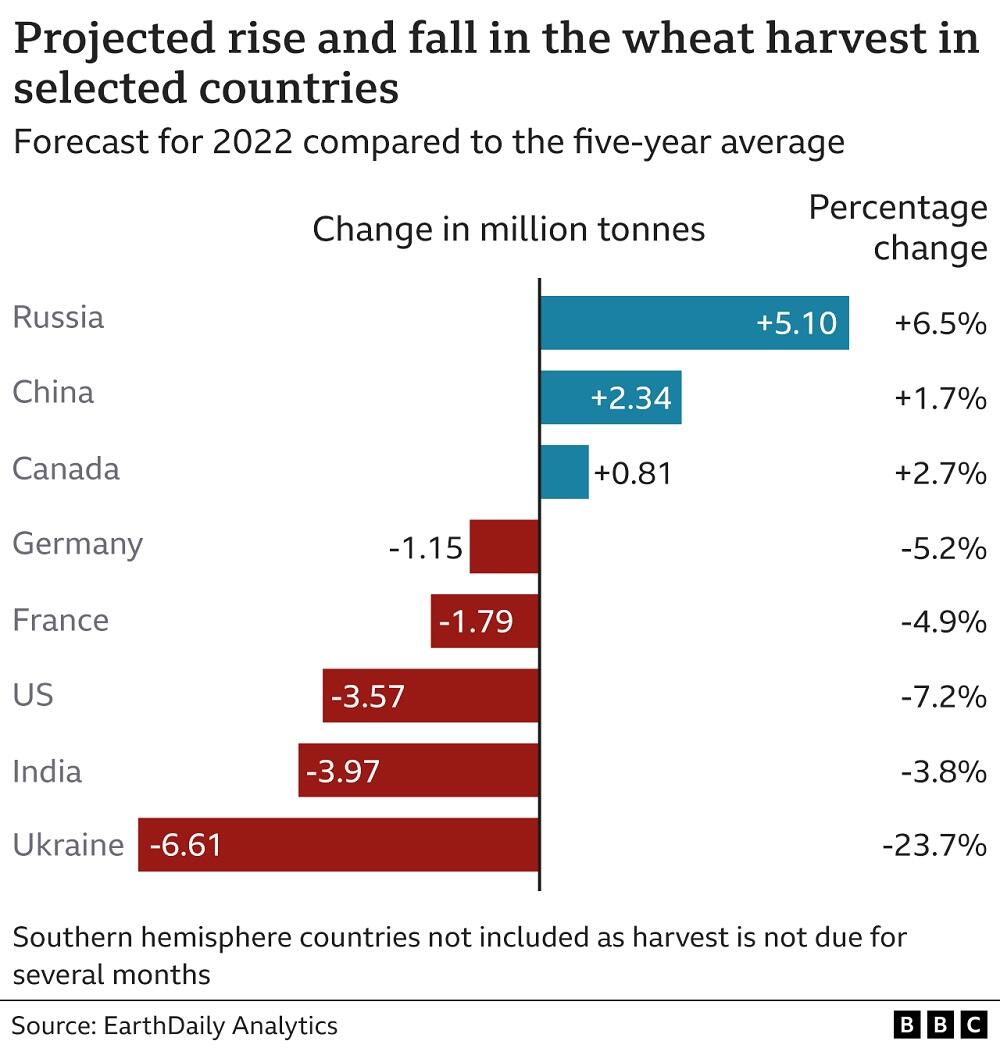 I think you can see why sanctions against Russia and China will not work.   There is a possibility that Russia could cut off the EU and other nations from access to their agricultural market.  Though the Kremlin says this will not happen, Virtual Joe and his gang of criminals intend for this very thing to happen.  Already this month Europe is on the edge of an economic cliff as they wait to see if the Russian “maintenance shutdown” of the Nord Stream 1 pipeline is actually temporary, or the beginning of a full bore energy crisis that will last for years.          In other words, the temptation for the eastern nations to use food as a weapon against NATO countries will be just as high on their list as oil and gas.  With food and energy stability in doubt there is also a considerable danger of civil unrest.  Third world nations are likely to see the worst of the shortages, but price inflation in necessities is here to stay for first world countries as well.  And along with that comes all the associated economic problems, including rising crime, rising unemployment and rising poverty. Jabbers Walking DeadSince the Food and Drug Administration authorized the first vaccines for COVID-19 in late 2020, the government and much of the media have insisted that the medicines developed in record time are safe and effective. Those who raised questions about them have been routinely dismissed as conspiracy theorists.And yet an online database co-administered by the FDA and the Centers for Disease Control has compiled more than 1.3 million reports of vaccine-implicated  “adverse events” running the gamut from mild to severe, including 29,000 deaths.Representative entries include:A 44-year-old male from California with a blood clot in the brain (CVST) five days after receiving Pfizer vaccine, dose unknown.A 31-year-old female from Pennsylvania with heart inflammation (myocarditis) two days after receiving Moderna’s booster.A 58-year-old female from California with blood clots in legs (DVT) after receiving Johnson & Johnson booster. She reported:“Day after booster on 11/16/21 my right leg was aching. 7 days later on 11/23/21 my sole of my right foot was very painful upon walking. This resolved 2 days later by 11/25/21. On day 11 (11/26/21) my ankle was slightly swollen and painful to touch. These symptoms continued to migrate up my leg to my inner thigh. On 12/13/21 I was seen by my primary care Doctor and was sent for a d-dimer blood test which was 1.77. I was seen in vascular dept and ultrasound indicated multiple DVT from my groin to my ankle.”These reports are not anecdotes from “anti-vaxxers” on the dark web. They come from the federal government’s open-source log, the Vaccine Adverse Event Reporting System. It allows anyone to go online and report a bad reaction that could be linked to any vaccine, including those for COVID-19.  (RealClearInvestigations has linked above to VAERS reports posted at Openvaers.com, an independently run and easier to navigate database that copies reports verbatim from the CDC’s less user-friendly “WONDER” system.)While the reports are unfiltered and unexamined, the idea is that such public input will allow researchers to identify potential problems. But the sheer number of reports, and their specificity, have the attention of concerned scientists and even some politicians like Senator Ron Johnson of Wisconsin, who has invited people harmed by vaccines to testify before Congress and advocates compensation for them.Johnson's office said he has been admonishing the health authorities over the VAERS reports for a year. "The senator believes the CDC and FDA need to take their own adverse event early warning system seriously and be transparent with the American people," it said in a statement. "To date, they have not been."VAERS was created in the late 1980s as an outgrowth of a congressional mandate to create a system for compensating vaccine victims and their families. In 2015, the CDC said the average number of annual reports was roughly 30,000. In 2021, there were nearly 1 million. Given the large increase during a politically charged pandemic, the usefulness of VAERS is the subject of great debate even among scientistsSome health experts believe that the number of reports is primarily a function of increased publicity around the COVID vaccines, a high number indicating only that many more people are aware of the system and concerned about potential side effects from the shots. Others say the number and strong indications in certain symptom categories – such as the cardiovascular examples cited above – paint a bleaker picture of the vaccines’ safety.Dr. Peter McCullough, a renowned cardiologist and academic physician with over 600 papers published in medical literature, was one of the first professionals to publicly question the safety of the COVID-19 injections. On April 21, 2021, on his podcast The McCullough Report, he read out some of the early, alarming statistics from VAERS including reports of 502 heart attacks, 84 miscarriages, 321 cases of low blood platelet counts (thrombocytopenia) and 2,342 deaths. For Dr. McCullough, these numbers were a huge red flag. For comparison, he cites the last “mass vaccination program” undertaken in the United States, the 1976 swine flu vaccine. Dr. McCullough noted that there were approximately 55 million people vaccinated, with an accompanying 500 cases of Guillain-Barré syndrome, and around 25 deaths. “And the government officials at that time said, ‘we’re going to pull it.’”Dr. McCullough said that by April 2021, VAERS reports were already so numerous  that he felt the COVID vaccines should be pulled off the market. That same month, Fox News host Tucker Carlson voiced doubts about the vaccines' effectiveness, and Dr. Anthony Fauci, President Biden's top medical adviser, blasted him for pushing "a typical crazy conspiracy theory."  As of today, the system has more than 29,000 reports of deaths.VAERS reports, however, are not hard evidence. Its website explains: “A report to VAERS generally does not prove that the identified vaccine(s) caused the adverse event described. It only confirms that the reported event occurred sometime after vaccine was given. No proof that the event was caused by the vaccine is required in order for VAERS to accept the report. VAERS accepts all reports without judging whether the event was caused by the vaccine.” Some of the FDA and CDC’s most senior veterans advise caution in interpreting the data.Susan Ellenberg, PhD, the former Director of the Office of Biostatistics and Epidemiology at the FDA’s Center for Biologics, told RCI that “anything that gets reported goes directly into the [VAERS] system … so mostly what you get is noise.” She said that it’s nearly impossible to prove causation with this dataset alone. Dr. Walter Orenstein, formerly the CDC’s director of immunization, concurs. He said, “That’s why it’s called adverse ‘events’ as opposed to reaction because reaction implies causation. Event is basically something that follows.” Elderly people, for example, die regularly; if they are dying days or weeks after being vaccinated, that does not necessarily mean the vaccine is killing them.There are many reasons why the VAERS data is usually insufficient to prove causality between vaccination and adverse events, including:There is no reliable denominator to establish event rates – and no “control” group against which to measure adverse events.Reports are often messy or incomplete.Underreporting has been a consistent and documented issue. (One CDC study shows that the system may capture as few as 12% of adverse events, meaning the total for COVID-19 vaccines could be as high as 10.8 million.)On the other hand, overreporting is also an issue, as noted in this 2003 CDC review: “Other potential reporting biases include increased reporting in the first few years after licensure, increased reporting of events occurring soon after vaccination, and increased reporting after publicity about a particular known or alleged type of adverse event.”In the case of childhood vaccinations, vaccine sets are co-administered, making it nearly impossible to know which specific vaccine caused the adverse event.So why continue using an unreliable system – apart from the fact it was required by Congress? Experts agree that VAERS can be extremely useful in picking up signals of causation, which can be confirmed with further study, usually employing the government’s other major monitoring system: the CDC’s Vaccine Safety Datalink. The VSD uses the combined databases of nine major healthcare systems nationwide, providing detailed patient data, and the ability to look at control groups of unvaccinated patients. The downside to the VSD is that unless an issue comes through the healthcare system, it’s not going to be reported. So if someone dies at home after being vaccinated, it won’t make it into VSD, though it might make it into VAERS.One prime example of VAERS picking up a signal leading to an important safety discovery occurred in the late 1990s with the RotaShield vaccine for rotavirus – an ailment that causes diarrhea and vomiting in the very young. While clinical trials revealed a small number of cases of intussusception – the sometimes-deadly folding of the intestine in small children – the  finding was not seen as prohibitive. Nonetheless, public health researchers flagged it as something to look for in VAERS as the vaccine was distributed widely. When reports started piling up in VAERS, it led to a review process, which ultimately led to the manufacturer pulling the vaccine off the market and the FDA pulling its license. A clear success for the system.In the case of the COVID-19 vaccine products, Dr. Orenstein said VAERS has been a success, and that the large number of reports has been helpful in identifying certain issues. “The increased volume may be a good thing. Because of the increased reporting we’ve been able to detect causally related problems, with mRNA problems with myocarditis and pericarditis, and with J&J coagulation problems and Guillain-Barré, so in essence, VAERS is important.”Jessica Rose, an independent researcher in Israel, agrees, and has devoted the past year and a half to putting VAERS under a microscope. Dr. Rose has a PhD in computational biology from Bar-Ilan University, a post-doc in molecular biology from Hebrew University, and another in biochemistry from the Technion, widely considered Israel’s MIT. She has become a fierce critic of the COVID-19 vaccines and spent countless hours poring over VAERS reports to craft her articles on the emergent issues.For Rose, who has been collaborating with Dr. McCullough, the information available in the VAERS system on its own is sufficient to prove causality when it comes to vaccine-induced myocarditis from all three vaccines, especially the mRNA-based shots from Pfizer and Moderna. They specifically raise concerns around the high rate of myocarditis reported among boys ages 12-15. Their paper stating this was received, peer-reviewed, and accepted by Elsevier, the publisher of Current Problems in Cardiology, where the piece was to be released. It was then withdrawn from the site at the discretion of the editor. No basis was given for the removal. Dr. McCullough described the situation in detail to Bret Weinstein on his Dark Horse podcast in December. When asked for comment, Dr. McCullough told RealClearInvestigations:Elsevier, the world's largest medical publisher, has for the first time in its history started violating publication contracts with unilateral retractions in the pandemic era. These papers were fully peer-reviewed, contracted, and published without any threats to scientific validity. The one thing in common for these retractions – they provided data on COVID-19 vaccine injuries, disabilities, and deaths. Thus Elsevier has broken the trust of the consuming public, doctors, and patients. In addition to legal exposure, Elsevier is losing ground to MDPI and other publishers that do not engage in corrupt censorship.Asked to respond to the cardiologist's comment, Elsevier issued this statement to RCI: “We do not agree with these assertions; this article in press was withdrawn following our standard policies which are all publicly available on our website.”The Lyme Disease PrecedentDr. Orenstein and the federal health apparatus now acknowledge that adverse outcomes like myocarditis, coagulopathies/thrombosis, and Guillain-Barré have been established as causally related to the COVID-19 shots in certain cohorts – and that VAERS played a role in making those connections – but see them as rare.Former FDA epidemiologist Ellenberg says the sheer number of events in VAERS may reflect the revival of an old phenomenon: high adverse publicity around vaccines, similar to what happened with the Lyme disease vaccine and arthritis.Lyme disease can cause arthritis. So can aging. When many reports of arthritis started appearing in VAERS after that vaccine was rolled out in 1998, bad publicity followed. Ellenberg started receiving phone calls from lawyers asking her when FDA was going to pull the vaccine. Ultimately, FDA convened a panel to look into the correlation, and no causal connection was found. “But because of the publicity, use of the vaccine waned and eventually the producer took it off the market.”Regarding the COVID-19 vaccines, Jessica Rose said VAERS shows a grim picture that has nothing to do with publicity. The reporting system “is functioning as a pharmacovigilance tool right now,” she said. “There are an enormous number and range of safety signals being thrown out.”In March 2022, after the COVID-19 vaccine had been available for 15 months (462 days), she compared the number of VAERS reports related to these shots versus those for flu vaccines. Given the greater number of COVID shots administered during that period, she predicted that “the rate of reporting in VAERS…should be about twice for COVID than for flu.” What she found instead was “117.6 times as many reports of adverse events in the context of the COVID shots.”Rose is adamant. “This is not about the number of doses, this is about these products doing more damage [than the flu vaccines],” she said, “systemic, comprehensive damage that we’ve never seen before. There’s no doubting that these products are different.” When RCI queried Rose as to which three adverse events might be most readily proven as being caused by the vaccine with data posted in VAERS, she replied, “Myocarditis, Bell’s palsy, and anything related to clotting.Quietly, large numbers of peer-reviewed studies have been accumulating in legitimate journals, lending credence to those who believe many adverse events are occurring, and that they are causally related to vaccination. Just recently, a study of vaccines in three Nordic countries revealed a strong correlation between getting the Astra-Zeneca shot and a higher incidence of cardiovascular injury, and a lesser but still significant correlation for recipients of the Pfizer and Moderna products.Finally, a “preprint” study (not yet peer reviewed) uploaded June 23 and co-authored by Peter Doshi, a senior editor at the British Medical Journal, as well as physicians from UCLA and Stanford, concludes that a careful analysis of all available data now suggests that the benefits of vaccination do not outweigh the potential harms. To make their calculations, the researchers used data from VAERS as well as its European equivalent, EudraVigilance, and the WHO’s VigiBase.But the story remains complicated. For instance, Rose agreed drawing conclusions is complicated by the lack of data in VAERS about whether reporting patients have also recovered from COVID. Studies have now shown that having had COVID also increases the risk of cardiovascular events in the year after recovery. On the other hand, an Israeli analysis shows a correlation to vaccine rollout, but not to COVID-19 infection rates.With such variables, the task of monitoring vaccine safety can seem almost futile. But Dr. Robert Chen, the creator of VAERS, disagrees. He believes the system, in concert with the Vaccine Safety Datalink and other resources, has worked well in alerting the public health community to issues due to vaccination. He told RCI that “in terms of its main function of telling you that something is going on, it’s amazingly effective.”Dr. Orenstein said the VSD should be expanded if possible as a complement to VAERS but said that without a single national database, the current system of monitoring vaccine safety is “as good as it gets.” For Ellenberg, a statistician by training, “these are horrible, messy databases. You’re looking for a needle in a haystack.” When talking to other epidemiologists and encouraging them to create better systems for analyzing VAERS, Ellenberg said she uses this analogy: “If you can reduce the whole haystack to a handful of hay, then that makes your job just a little bit easier.”Rose acknowledges the messiness of VAERS, but believes it provides enough information to tell a story of danger. She said that in her analysis, 60% of VAERS reports describe events within 48 hours of vaccine administration – one more criteria for causality. Rose said: “It isn’t on me to prove that these products aren’t safe, this is on them [CDC, FDA], legally, to prove that these products are safe. And they’re not doing their jobs.” On that point, a recent public records request by Josh Guetzkow, Ph.D., and the legal team at Robert F. Kennedy Jr.’s Children’s Health Defense found that CDC has not been analyzing the VAERS data on COVID-19 shots using its own stated methods.The Great RejectIf you skim the front pages of major corporate news outlets, you’ll find no mention of the economic protests raging in Spain, Morocco, Greece, and the United Kingdom.On The Washington Post homepage these days, you’ll find headlines such as, “How To Deal With A Chatty Coworker Who Won’t Get Out Of Your Office,” but you won’t find mention of the more than 100,000 people protesting in Madrid. You’ll find the story of a gay union entitled, “What’s Two ‘Yentas’ Plus One Senator? A Lifetime Together” at The New York Times, but you won’t see a single heading on the more than 10,000 protesters in Athens or tractors in the Netherlands, or truckers in California, or the rail workers strike. According to the Carnegie Endowment for International Peace, which records protests worldwide, 11 countries are currently seeing protests of more than 1,000 people in response to the rising cost of living and other economic woes in 2022. In short, Bidenflation caused by sanctions against Russia and hundreds of billions in money laundering schemes are killing the free world.As of July 5, Carnegie had recorded protests of more than 120,000 people in France, 100,000 in Spain, 10,000 in Greece, 10,000 in Kazakhstan, 10,000 in Sri Lanka, 10,000 in India, 5,000 in Iran, 5,000 in Peru, 1,000 people in Argentina, 1,000 in Morocco, and 1,000 in the U.K.  Does the Global Syndicate care?  No.  Not even one bit.Many of the French protesters took to the streets on May Day for salary increases and against President Emmanuel Macron’s increase of the retirement age. Fifty-four people were reportedly arrested in Paris after some demonstrations turned violent. France’s economy, Europe’s third-largest, shrank in the first quarter of 2022, and in June, inflation shot up 5.8 percent compared to last year. Protesters also held demonstrations in March, with some complaining they had lost 15 to 20 percent of their purchasing power. Meanwhile, France’s answer to inflation? Keep spending; the country is throwing $20.4 billion at the problem.In Spain, with gas subsidies, direct grants, and an increase in the minimum wage, the socialist-leaning government has seen only rising inflation rates (10.2 percent), and the accompanying price hikes are driving thousands of people onto the streets to protest. The country is finding out the hard way what a 40 percent reliance on renewable energy will do to the labor market. With its high unemployment rate at 13.65 percent as of the first quarter of 2022, labor shortages are raising prices on staple grocery items to an almost 30-year high. Thousands of demonstrators protested in March for relief in the form of tax cuts.Meanwhile, it’s no surprise that any supply issues, aggravated or initiated by the Russia-Ukraine war, would burden Greece’s weakened economy that only just emerged from a decade-long crisis in 2018 to be sent right back by Covid shutdowns in 2020. In April, thousands gathered at a labor union-organized rally outside parliament in protest of inflation, which followed a February demonstration where about 10,000 people showed up to protest electricity prices that had leaped 56 percent, fuel prices that had jumped 21.6 percent, and natural gas prices that had skyrocketed 156 percent in January.In India, a country locked in a vicious cycle of going into debt to pay off interest of former debts, the increasing cost of living is racking the country. In March, an estimated 50 million workers participated in a two-day strike to protest the loss of jobs and income, with communist groups organizing rallies in May decrying the high rate of inflation.The socialist government in Argentina that led the country to default seven times and produced the largest decline in the relative standard of living in the world since 1900 is trying to do something new. On Monday, Argentina’s new economy minister Silvina Batakis announced her plan to cut the fiscal deficit — a proposal more than a thousand Argentines are protesting.Decades of government spending and faulty economic policies have led to Argentina’s inflation rate growing to 58 percent. Prices are liquid and through the roof, with iPhones costing six months’ rent and a two-hour plane ticket equaling the cost of a month’s college tuition. Batakis plans to hold Argentina to the terms of a $44 billion debt deal it made earlier this year with the International Monetary Fund. Thousands of Argentines meanwhile flocked to protest against the economic hardships felt by the country upon cutting spending and took up banners crying for Argentina’s separation from the IMF.The United Kingdom is suffering from a high 9.1 percent inflation rate as of May, and many are tired of the government’s response. Brits flocked out in February to protest rising costs of living, with demonstrations held in at least 25 towns and cities and signs reading, “tax the rich” and “freeze prices not the poor.” The U.K.’s inflation rate was already at 5.4 percent in January of this year due in part to the 2020 Covid shutdowns, but it has since almost doubled, largely due to the EU’s sanctions on Russian oil. In June, thousands marched down central London in protest, wanting the government to boost its welfare response.Aside from a scant headline here and there, America’s most popular news providers, The Washington Post, New York Times, CNN, and NBC, did not cover these protests, despite the French and Spanish protests being 10 to 100 times larger than the protests these corporate media giants did report.None of these four major outlets wrote a single line on the protests of more than 100,000 demonstrators in Spain, more than 10,000 in Greece, more than 1,000 in Morocco, and more than 1,000 in the U.K. The New York Times published one lone article on the strike in India, where an estimated 50 million people walked off the job. The Washington Post has two small articles on the Argentinian protests of more than 1,000 as inflation appears set to hit 70 percent, and it has reported once on the May Day protests in France where more than 120,000 people protested government pension reforms. NBC mentioned the May Day protests once in a world report. This is the entire 2022 coverage by these media giants of these countries’ protests over economic turmoil.Of these 11 countries, only four made any major headlines. The corporate press oftentimes only highlights these economic protests when they get so loud they can no longer be ignored, as we saw with Kazakhstan’s kill order to quell protests and the Sri Lankans’ attack on their president’s home. Over the weekend, the biased media finally began covering the Sri Lanka protests that are over 10,000 people strong — but only because footage of demonstrators swarming the president’s residence by the thousands on Saturday went viral.Corporate media won’t talk about the rest of these protests because the countries are struggling from economically disastrous policies akin to President Joe Biden’s. Any show of economic turmoil in EU member states could be traced back to EU sanctions on Russia or green energy failures, which would fly in the face of the corporate media’s agenda. Many of these countries have inflationary monetary policies.The leftist media will tell you about Sri Lanka, Kazakhstan, Iran, and Peru, however, but only to bolster its pro-Ukraine/anti-Russia narrative that denies the realities of war to promote Biden’s efforts to empty our pockets and replenish Ukraine’s.In its treatment of the terrorist attack on the government of Kazakhstan by professional CIA and MI6-backed mercenaries with heavy weapons, The Washington Post made sure to mention the country’s relationship with Russia, because one call to Putin brought in paratroopers who arrested 5 thousand uniformed soldiers and the Minister of Security for high treason. The attack was over in hours and the city was returned to normal within a week.  I had to find this out from my partners in Almaty.  The news didn’t say shit about it. The Times’ articles on the Sri Lanka protests framed the economic downturns in terms of problems stemming from Russia’s invasion and ignored Sri Lanka’s Green Deal ban on chemical fertilizer that ultimately crashed its economy. Both CNN’s coverage of protests in Iran and NBC’s reports of those in Peru likewise stressed the Russia-Ukraine war as the cause for economic turmoil.The media only highlight these world protests when they grow too big to ignore or when the facts can be skewed toward their preferring narratives. Cherry-picking which protests to highlight gives media cover to paint them as isolated incidents in non-Western countries instead of a worldwide trend showing the consequences of embracing left-wing policies. After all, Biden is making the same blunders in the United States, and corporate media can’t have Americans connecting those dots.The U.S. labor market is in shambles. Inflation has skyrocketed to a 40-year high at 9.1 percent. The Biden administration is drawing down our emergency oil reserves, shipping it overseas to nations that can’t function on their “Green Energy” policies anymore than we can. Irony alert: The oil will go through a European pipeline despite Biden citing climate conservation to shut down our own Keystone pipeline.